+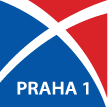 Zápis č. 4/2020 ze dne 3.6.2020z jednání Komise obecního majetku Rady městské části Praha 1Datum a místo jednání: 3.6.2020 v 16.00 hod., místnost č. 212, MČ P1, Vodičkova 18/681, Praha 1 Přítomni: Z. Chlupáčová (předsedkyně komise), M. Jirásková (místopředsedkyně komise), T. Pacner (člen komise), J. Votoček (člen komise), D. Bodeček (člen komise), F. Kračman (člen komise), T. Heres (člen komise), J. Počarovský (člen komise), L. Klimt (člen komise), M. Kučera (člen komise), V. Ryvola (člen komise)Omluveni: -Částečná neúčast: J. Počarovský (příchod v 17.00 hod), Z. Chlupáčová (odchod v 18.00 hod), T. Heres (příchod v 16.05 hod) Hosté ÚMČ Praha 1: P. Vaněk (vedoucí OTMS), J. Perlíková Drdová (vedoucí OBN/OTMS), K. Dubská (vedoucí OSN/OTMS)Hosté: xxxxxxxxxxxxxxxxxxxxZapsala: P. Sluková (tajemnice komise)Program jednání: Úvodní slovo předsedkyně Komise obecního majetku Rady MČ P1Schválení programu Komise obecního majetku Rady MČ P1Schválení zápisu č. 3 ze dne 27.5.2020xxxxxxxxxxxxxx Novomlýnská 3/1238 – narovnání vzájemných sporných či pochybných právxxxxxxxxxxxxxxx, Klimentská 3/1552 – uzavření smlouvy o nájmu bytu na dobu neurčitouxxxxxxxxxxxx, Rámová 3/1071 – žádost o prodloužení nájemní smlouvy k bytupřímý prodej pozemků funkčně spjatých s pozemky pod domy ve vlastnictví SVJMF Reklama Praha, s.r.o. – pronájem plakátovacích plochxxxxxxxxxxxxxxxxxx, Široká 20/118 – rozšíření nájemního vztahuxxxxxxxxxxx, K. Světlé 7/1018 – žádost o přisloučení vedlejších nebytových prostor k bytové jednotceLENOX SERVICE s.r.o., Hybernská 28/1011 – narovnání vzájemných vztahůGastro Concepts s.r.o., Vězeňská 9/859 – žádost o zvážení využití opce do 31.1.2032FRESH FUSION s.r.o., Skořepka 9/423 – žádost o slevu z nájmu, změna nájemní smlouvyRůzné Úvodní slovo předsedkyně Komise obecního majetku Rady MČ P1Předsedkyně komise Z. Chlupáčová jednání zahájila v 16.00 hod. Přítomno 9 členů komise. 2 členové předem nahlásili pozdější příchod. 1 člen předem nahlásil dřívější odchod. Jsou přítomni dva hosté, P. Vaněk (vedoucí OTMS) a J. Perlíková Drdová (vedoucí OBN/OTMS). Komise je usnášeníschopná. Ověřovatelem zápisu pověřila předsedkyně komise V. Ryvolu. Schválení navrženého programuPředkladatel: Z. ChlupáčováProběhla diskuse k navrženému programu, do bodu Různé jsou zařazeny následující body.- AUSTIS – pronájem nebytového prostoru č. 150, Palackého 5/720- seznámení se s výsledky 2. kola výběrového řízení na pronájem nebytových prostor a doporučení KOMAProgram 4. jednání KOMA byl schválen.				          Usnesení KOMA č. 2/4/2020Hlasování:Pro: 9		Proti: 0		Zdržel se: 0Schválení zápisu č. 3 ze dne 27.5.2020Předkladatel: Z. ChlupáčováProběhla diskuse k zápisu č. 3. Zápis č. 3 ze dne 27.5.2020 byl schválen.				           Usnesení KOMA č. 3/4/2020Pro: 9		Proti: 0		Zdržel se: 016.05 hod – na jednání se dostavil T. Heres – přítomno 10 členů komise4)  xxxxxxxxxxxxx, Novomlýnská 3/1238 – narovnání vzájemných sporných či pochybných právPředkladatel: Z. ChlupáčováNájemce se obrátil na MČ P1 s návrhem na uzavření dohody o narovnání a ukončení soudních sporů. Návrh byl projednáván na 17. schůzi Rady MČ P1 dne 12.5.2020. Rada požádala o projednání materiálu v KOMA k zaujetí stanoviska.Nájemce se osobně dostavil na jednání, přítomné členy komise seznámil s vlastní situací. Následně proběhla k tomuto diskuse.KOMA přerušuje projednávání tohoto bodu do schválení nových zásad prodeje (podmínek privatizace) Zastupitelstvem MČ P1 – schváleno   	                        	           Usnesení KOMA č. 4/4/2020Hlasování:Pro: 10		Proti: 0		Zdržel se: 0Předřazení bodu 6).6) xxxxxxxxxxxx, Rámová 3/1071 – žádost o prodloužení nájemní smlouvy k bytuPředkladatel: Z. ChlupáčováNájemce požádal o prodloužení nájemní smlouvy o 10 let z důvodu vložené investice cca 600.000 Kč. Rámová 3/1071 je spoluvlastnický dům (MČ P1 id. 20/24, xxxxxxxxxxxx id. 2/24 a xxxxxxxxx id. 2/24). Spoluvlastníci s prodloužením nájemní smlouvy souhlasí.KOMA doporučuje Radě MČ P1 prodloužit nájemní smlouvu na dobu 5 let s výší nájemného 150Kč/m2/měsíc s tím, že bude nájemní smlouva obsahovat doložku o valorizaci nájemného a nájemce nebude požadovat vyplacení technického zhodnocení – schváleno                Usnesení KOMA č. 6/4/2020Hlasování:Pro: 9		Proti: 1		Zdržel se: 017.00 hod – na jednání se dostavil J. Počarovský – přítomno 11 členů komise5) xxxxxxxxxxxxx, Klimentská 3/1552 – uzavření smlouvy o nájmu bytu na dobu neurčitouPředkladatel: Z. ChlupáčováNájemkyně se se obrátila na MČ P1 se žádostí o nápravu a prošetření nájemního vztahu, nároku nájmu na dobu neurčitou a případnou privatizaci.Nájemkyně se osobně dostavila na jednání, přítomné členy komise seznámila s vlastní situací. Následně proběhla k tomuto diskuse.KOMA doporučuje Radě MČ P1 prodloužit nájemní smlouvu od 1.1.2022 na dobu 5 let s výší nájemného 150Kč/m2/měsíc s tím, že bude nájemní smlouva obsahovat doložku o valorizaci nájemného – schváleno                                                                                                                                Usnesení KOMA č. 5/4/2020                                                                                                                                                                                                                       Hlasování:Pro: 7		Proti: 3		Zdržel se: 17) přímý prodej pozemků funkčně spjatých s pozemky pod domy ve vlastnictví SVJPředkladatel: Z. ChlupáčováNa jednání se dostavila Mgr. Dubská, která přítomné členy komise seznámila s problematikou přímého prodeje pozemků funkčně spjatých s pozemky pod domy ve vlastnictví SVJ. Proběhla diskuse k tomuto bodu.KOMA doporučuje Radě MČ P1 pokračovat v přímém prodeji pozemků dle Zásad postupu přímého prodeje pozemků funkčně spjatých s pozemky pod domy ve vlastnictví SVJ těmto společenstvím, které schválila Rada MČ Praha 1 dne 8. 6. 2010 pod č. UR10_0777 – schváleno                                                                                                                           Usnesení KOMA č. 7/4/2020                                                                                                                         Hlasování:Pro: 9		Proti: 0		Zdržel se: 28) MF Reklama Praha, s.r.o. – pronájem plakátovacích plochPředkladatel: Z. ChlupáčováMgr. Dubská seznámila přítomné členy komise s náležitostmi projednávaného bodu.KOMA doporučuje Radě MČ P1 udělit výpovědi všech nájemních smluv společnosti MF Reklama Praha s.r.o. a vypsat výběrového řízení na pronájem těchto uvolněných reklamních ploch – schváleno                                                                                                                                Usnesení KOMA č. 8/4/2020                                                                              Hlasování:Pro: 11		Proti: 0		Zdržel se: 0Předřazení bodu 14).14) RůznéAUSTIS – pronájem nebytového prostoru č. 150, Palackého 5/720Předkladatel: Z. ChlupáčováUžívání nebytového prostoru č. 150 v objektu Polikliniky Palackého. Mgr. Dubská seznámila přítomné s historií i současnou situací pronájmu předmětného nebytového prostoru. KOMA doporučuje OTMS, aby si vyžádal od nájemce AUSTIS čestné prohlášení s ověřeným podpisem jednatele o opuštění nebytového prostoru "skleníku" po uplynutí doby platnosti a účinnosti smlouvy č. CES: 2012/0887 a zároveň doporučuje dokončit proces uzavření nové nájemní smlouvy dle vyhodnoceného zveřejněného záměru na prostor č. 150 - schváleno         Usnesení KOMA č. 14a/4/2020                                                                                                                              Hlasování:Pro: 11		Proti: 0		Zdržel se: 018.00 hod – z jednání odešla předsedkyně komise Z. Chlupáčová, vedení jednání komise převzala místopředsedkyně komise M. Jirásková – přítomno 10 členů komise9) xxxxxxxxxxxxxxxx, Široká 20/118 – rozšíření nájemního vztahuPředkladatel: M. Jiráskováxxxxxxxxxxxxxxxxx požádal MČ P1 o rozšíření nájemního vztahu, kde stávajícím nájemcem je xxxxxxxx. KOMA doporučuje Radě MČ P1 nevyhovět žádosti xxxxxxxxxxxxxxx – schváleno                                                                                                                                    Usnesení KOMA č. 9/4/2020                                                          Hlasování:Pro: 10		Proti: 0		Zdržel se: 010) xxxxxxxxxxxx, K. Světlé 7/1018 – žádost o přisloučení vedlejších nebytových prostor k bytuPředkladatel: M. JiráskováPaní xxxxxxxxxxxx je vlastníkem bytové jednotky v domě K. Světlé 7/1018 a obrátila se na MČ P1 se žádostí o přisloučení vedlejších nebytových prostor KOMA přerušuje projednávání tohoto bodu do příštího jednání komise za účelem doplnění podkladových materiálů – schváleno                                                               Usnesení KOMA č. 10/4/2020                                                                                                                                                                                                                                                      Hlasování:Pro: 10		Proti: 0		Zdržel se: 011) LENOX SERVICE s.r.o., Hybernská 28/1011 – narovnání vzájemných vztahůPředkladatel: M. JiráskováSpolečnost LENOX SERVICE s.r.o. se obrátila na MČ P1ve věci narovnání vztahů a nájmu nebytové jednotky. KOMA doporučuje Radě MČ P1 vyhodnotit záměr na pronájem nebytové jednotky v 1.PP a 1.NP domu č.p. 1011 k.ú. Nové Město, tak, že MČ P1 uzavře nájemní smlouvu se společnosti LENOX SERVICE s.r.o. na dobu neurčitou s omezenou možností výpovědi v prvních pěti letech nájmu za podmínky podmínečného vzdání se práva na vypořádání zhodnocení – schváleno                                                                                                                              Usnesení KOMA č. 11/4/2020                                                                                                                              Hlasování:Pro: 10		Proti: 0		Zdržel se: 012) Gastro Concepts s.r.o., Vězeňská 9/859 – žádost o zvážení využití opce do 31.1.2032Předkladatel: M. JiráskováNájemce se obrátil na MČ P1 se žádostí o zvážení úpravy nájemní smlouvy k nebytovému prostoru.KOMA doporučuje Radě MČ P1 nevyhovět žádosti Gastro Concepts s.r.o. – schváleno                                                                                                                              Usnesení KOMA č. 12/4/2020                                                                                                                              Hlasování:Pro: 10		Proti: 0		Zdržel se: 013) FRESH FUSION s.r.o., Skořepka 9/423 – žádost o slevu z nájmu, změna nájemní smlouvyPředkladatel: M. JiráskováNájemce se obrátil na MČ P1 se žádostí o slevu z nájmu s tím, že od podpisu nájemní smlouvy prostor s ohledem na kolaudovaný stav neužíval.KOMA přerušuje projednávání tohoto bodu do příštího jednání komise za účelem doplnění podkladových materiálů – schváleno                                                               Usnesení KOMA č. 13/4/2020                                                                                                                              Hlasování:Pro: 10		Proti: 0		Zdržel se: 014) Různé- seznámení se s výsledky 2. kola výběrového řízení na pronájem nebytových prostor Předkladatel: M. Jirásková a J. VotočekČlenové komise byli seznámeni s výsledky 2. kola výběrového řízení na pronájem nebytových prostor.KOMA bere na vědomí výsledky 2. kola výběrového řízení na pronájem nebytových prostor, nedoporučuje Radě MČ P1 vyhodnotit nabídky na nebytové prostory v objektech Betlémská 9/267 a Klimentská 21/2061 a doporučuje tyto prostory nabídnout v dalším výběrovém řízení – schváleno                                                                                                                              Usnesení KOMA č. 14b/4/2020                                                                                                                                                                                                                                                                                                                Hlasování:Pro: 10		Proti: 0		Zdržel se: 0Na závěr místopředsedkyně KOMA poděkovala přítomným za účast na jednání a v 19.00 hod. jej ukončila. V souvislosti s novým Nařízením Evropského parlamentu a Rady EU 2016/679 o ochraně osobních údajů ("GDPR"), jež se stal účinným dne 25.5.2018, upozorňuje zpracovatel tisku všechny členy volených orgánů městské části a další osoby (zaměstnance MČ Praha 1 a další třetí osoby), že údaje v tomto zápise z jednání Komise obecního majetku Rady městské části Praha 1, mohou splňovat podmínky ochrany osobních údajů ve smyslu uvedeného nařízení a v tom případě je zapotřebí s nimi nakládat v souladu "GDPR".ověřovatel zápisu: 				            		          předsedkyně komise:…………………………………..					…………………………………..         Vojtěch Ryvola v.r.				          	                  JUDr. Zuzana Chlupáčová v.r.
Příští komise se koná ve středu 17.6.2020 od 16:00 hod.